Firefighters Then and NowLook carefully at the pictures below. Can you sort them correctly? No need to cut and stick – you can just talk about them with a grown-up.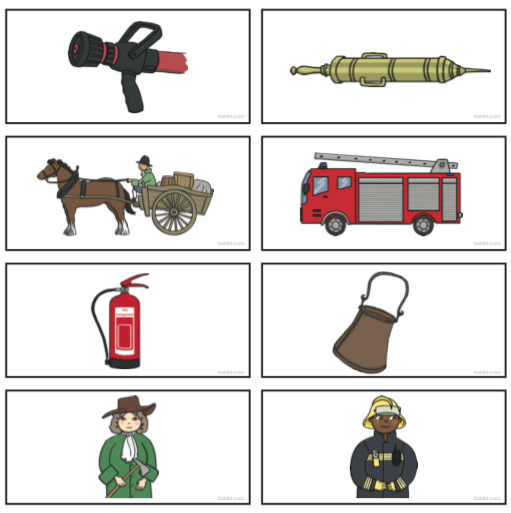 